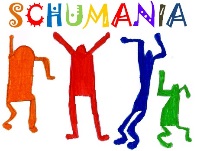 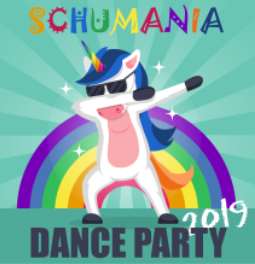 Samedi 9 février 2019De 18h à 21hBuffet, crêpes, boissons et bracelets lumineuxen vente sur placePlaylist des enfants !Vente de bracelets lumineux pour briller toute la soirée !Préinscription avant le 7 février 2019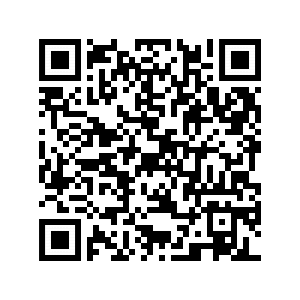 En flashant le code où à l’adresse :https://www.helloasso.com/associations/schumania-ecole-robert-schuman/evenements/soiree-dance-party-2019En glissant votre règlement par chèque à l’ordre de 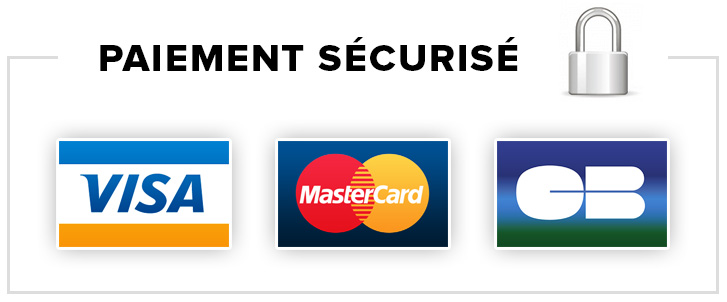 SCHUMANIA, dans le cahier de liaison de votre enfant,accompagné du bon ci-dessous :Nom Famille :	 Classe : 	Mon adresse mail (EN MAJUSCULE) : 	Êtes-vous volontaire ce jour-là pour nous aider ? 	 Oui 	 NonLes enfants doivent être accompagnés toute la soirée d’un adulte responsable.Samedi 9 février 2019De 18h à 21hBuffet, crêpes, boissons et bracelets lumineuxen vente sur placePlaylist des enfants !Vente de bracelets lumineux pour briller toute la soirée !Préinscription avant le 7 février 2019En flashant le code où à l’adresse :https://www.helloasso.com/associations/schumania-ecole-robert-schuman/evenements/soiree-dance-party-2019En glissant votre règlement par chèque à l’ordre de SCHUMANIA, dans le cahier de liaison de votre enfant,accompagné du bon ci-dessous :Nom Famille :	 Classe : 	Mon adresse mail (EN MAJUSCULE) : 	Êtes-vous volontaire ce jour-là pour nous aider ? 	 Oui 	 NonLes enfants doivent être accompagnés toute la soirée d’un adulte responsable.Prix unitaireNombre d’inscrits(+ de 3 ans)TOTALTarif Adhérent (adulte/enfant)(uniquement en prévente)4 €Tarif Non Adhérent (adulte/enfant)5 €Prix unitaireNombre d’inscrits(+ de 3 ans)TOTALTarif Adhérent (adulte/enfant)(uniquement en prévente)4 €Tarif Non Adhérent (adulte/enfant)5 €